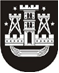 KLAIPĖDOS MIESTO SAVIVALDYBĖS TARYBASPRENDIMASDĖL ATLEIDIMO NUO VIETINĖS RINKLIAVOS „EUROPIADOS“ ŠVENTĖJE DALYVAUSIANČIUS PREKYBININKUS IR PASLAUGŲ TEIKĖJUS2022 m. gegužės 26 d. Nr. T2-122KlaipėdaVadovaudamasi Lietuvos Respublikos vietos savivaldos įstatymo 16 straipsnio 2 dalies 18 punktu ir Lietuvos Respublikos rinkliavų įstatymo 12 straipsnio 1 dalies 3 punktu, Klaipėdos miesto savivaldybės taryba nusprendžia:1. Atleisti savivaldybės biudžeto sąskaita nuo vietinės rinkliavos už leidimų prekiauti ar teikti paslaugas išdavimą „Europiados“ šventės, vyksiančios 2022 m. liepos 13–17 d., prekybininkus ir paslaugų teikėjus, išskyrus prekiausiančius alkoholiniais gėrimais.2. Skelbti šį sprendimą Teisės aktų registre ir Klaipėdos miesto savivaldybės interneto svetainėje.Savivaldybės merasVytautas Grubliauskas